§6223.  Annual reportThe provider shall submit an annual report to the superintendent within 120 days after the end of the provider's fiscal year. The annual report shall include:  [PL 1987, c. 482, §1 (NEW).]1.  Financial statements.  Financial statements of the provider, including, as a minimum, a balance sheet, income statement and a statement of changes in financial position, presented in conformance with generally accepted accounting principles and certified by an independent certified public accountant;[PL 1987, c. 482, §1 (NEW); PL 1989, c. 343, §21 (AMD); PL 1989, c. 343, §23 (AFF).]1-A.  Financial information. [PL 1989, c. 343, §22 (NEW); PL 1989, c. 343, §23 (RP).]2.  Material changes.  Any material changes in the information submitted pursuant to this chapter;[PL 1995, c. 452, §31 (AMD).]3.  Report.  A report of the total number and disposition of complaints handled through the provider complaint system and a compilation of causes underlying the complaints; and[PL 1995, c. 452, §31 (AMD).]4.  Statement of financial condition.  A full and true statement of the provider's financial condition, transactions and affairs as of the end of its fiscal year.  The report must be in the general form and context of, and require information as called for by, the form of the annual statement as currently in general and customary use in the United States for the type of provider and kind of community to be reported upon, with any useful or necessary modification or adaptation thereof and as supplemented by additional information required by the superintendent.  The statement must be verified by either the provider's president or vice-president, and either the secretary or actuary, as applicable, or in the absence of the foregoing, by 2 other principal officers.The superintendent may adopt rules that prescribe accounting standards applicable to statements filed pursuant to this section.  These rules may permit or require any provider to conform its financial presentations to the standards of preparation prescribed in the accounting practices and procedures manual of the National Association of Insurance Commissioners.[PL 1995, c. 452, §32 (NEW).]SECTION HISTORYPL 1987, c. 482, §1 (NEW). PL 1989, c. 343, §§21-23 (AMD). PL 1995, c. 452, §§31,32 (AMD). The State of Maine claims a copyright in its codified statutes. If you intend to republish this material, we require that you include the following disclaimer in your publication:All copyrights and other rights to statutory text are reserved by the State of Maine. The text included in this publication reflects changes made through the First Regular and First Special Session of the 131st Maine Legislature and is current through November 1. 2023
                    . The text is subject to change without notice. It is a version that has not been officially certified by the Secretary of State. Refer to the Maine Revised Statutes Annotated and supplements for certified text.
                The Office of the Revisor of Statutes also requests that you send us one copy of any statutory publication you may produce. Our goal is not to restrict publishing activity, but to keep track of who is publishing what, to identify any needless duplication and to preserve the State's copyright rights.PLEASE NOTE: The Revisor's Office cannot perform research for or provide legal advice or interpretation of Maine law to the public. If you need legal assistance, please contact a qualified attorney.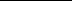 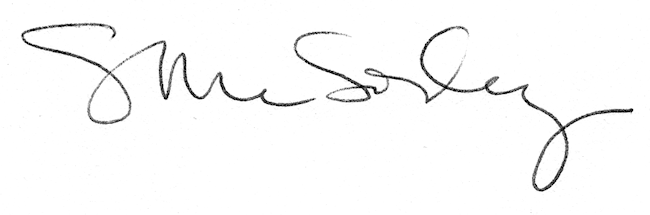 